Р Е Ш Е Н И Е Собрания депутатов Зеленогорского сельского поселенияОб информации Моркинской районной территориальной избирательной комиссии.         Выслушав информацию Моркинской районной территориальной избирательной комиссии,  Собрание депутатов Зеленогорского сельского поселения   РЕШИЛО:Принять к сведению следующие сведения Моркинской районной территориальной избирательной комиссии:- О результатах выборов депутатов Собрания депутатов Зеленогорского сельского поселения четвертого созыва по Зеленогорскому многомандатному избирательному округу №1.- Об установлении общих результатов выборов депутатов Собрания депутатов Зеленогорского сельского поселения четвертого созыва.- О регистрации избранных депутатов Собрания депутатов Зеленогорского сельского поселения четвертого созыва по Зеленогорскому многомандатному избирательному округу №1.Председательствующийна первом заседании Собрания депутатовЗеленогорского сельского  поселения                                             ВЗ.КирчановаЯл шотан Зеленогорск илемындепутат–влакын Погынжо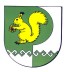 Собрание депутатов    Зеленогорского сельского поселения № 1 четвертого созыва              25 сентября 2019 года